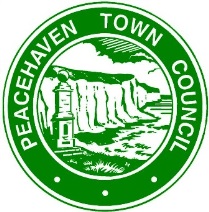 PEACEHAVEN TOWN COUNCIL – VOLUNTEER REQUEST FORMThank you for deciding to complete our Volunteer's Registration Form. This information will enable us to update our Volunteer Database and keep you right up to date with volunteering opportunities and news.

If you would like to register your interest in volunteering with Peacehaven Town Council (PTC) please fill in your details below.If you would like to be added to the distribution for future editions of our E-news Publication, please enter your e-mail address  here :                                                   …………………………………………………………………………………………………………………………………..............You will be sent/given a volunteers badge as soon as you partake in a volunteering opportunity with us. Please ensure this is returned at the end of your volunteering period.Badge distributed (date) :- ………………………………………Returned (date) :- …………………………………………………..I declare that I volunteer my services to Peacehaven Town Council for the period stated, undertaking tasks to support the Council. I therefore abide by all policies and procedures for the Town Council and will ensure my own and public safety is of paramount importance.I will ensure that I represent the Town to the best of my ability, not for political or financial gain and will only adhere to the terms and conditions as set out in the Health and Safety for Volunteers HandbookEffective from / Start Date: - …………….……………………………………………………………Name: - ………………..……………………….………………………………………………………….....Address: - ……………………………………………………………………………………………………..……………………………………………………..……………………………………………………………….Telephone number:-………………………………………………………………………………………Email Address: - …………………………………………………………………………………………….Next of Kin Name: - …..…………………………………………………………………………………..Next of Kin contact details: - ………………………………………………………………………….Signature: - ……………………………………………………………………………………………………Date: - …………………………………………….…PTC reserves the right at any time to refuse participation in an event or project if conduct or non-discriminatory factors are deemed appropriate. PTC also reserves the right to withdraw any person during an event or project, if said individual does not conform to the standards set by the Town Councils Policies or does not follow the correct procedure, as available on the PTC WebsiteGeneral Data Protection Regulations:Any information such as name, postal address, telephone number and e-mail address given via this form will only be used to provide a requested service, kept as long as necessary to provide that service and will not be disclosed to any third party without your prior permission or unless we are required to do so by law. Your information will only be held and used until you advise PTC to delete it.Up-dated 10/11/2020